Nom Prénom :……………………………………………………………………………..Classe :…………………………….Date :…………………………Réalisez un croquis (un dessin à main levé) de votre objet qui roule :-Indiquez avec des flèches les noms des composants-Donnez un nom (titre) à votre objet ?6èmeActivitéTECHNOLOGIE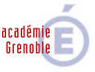 6èmeActivitéProjet : réaliser un objet qui roule